Приложение к решению Совета депутатов муниципального округа Царицыно  от 20 апреля 2017 года №ЦА-01-05-08/1Схема многомандатных избирательных округов по выборам депутатов Совета депутатов муниципального округа Царицыно в городе Москве 1.   Пятимандатный избирательный округ № 1, число избирателей в округе – 36 744 избирателей.Перечень домовладений, входящих в избирательный округ № 1:Кантемировская ул., д. 3 (корп. 1, 2, 3, 5, 6), 5 (корп. 1, 2, 3, 4), 7, 11, 13, 15, 17 (корп. 1), 19, 23, 25, 25 (корп. 2), 27, 29, 29 (корп. 1), 29 (корп. 2), 31, 31 (корп.2,3,4), 33, 33 (корп. 2), 35, 37, 39, 41, 43, 45; Пролетарский пр-т, д.  23, 25, 27, 29, 31, 33 (корп. 1, 2, 3, 4), 35, 37, 39, 41, 43 (корп. 1, 2, 3), 45;Кавказский б-р, д.  3/2, 5, 7, 8, 9, 10, 11, 12, 14, 15, 16, 18, 20, 21, 21(корп. 2), 22, 27, 29 (корп. 1, 2, 3, 4);Медиков ул., д.  1/1 (корп. 1, 2, 3), 4, 6, 8, 10, 11, 12, 13, 14, 14 (корп.2), 15, 16, 18, 20, 22 (корп. 1, 3), 24, 26 (корп. 1, 2, 3), 28 (корп. 1, 2, 3);Каспийская ул., д.  2 (корп. 2), 2/1, 4, 6, 8, 10, 18 (корп. 1, 2), 20 (корп. 2,3), 24 (корп. 1, 2, 3), 26 (корп. 1, 2,3), 28 (корп.1,2,3), 30 (корп. 1,2,3,4,5,6,7,8);Ереванская ул., д. 2 (корп. 1,2), 3, 4 (корп. 1,2,3), 5 (корп. 1, 2), 6 (корп. 1, 2,3), 7 (корп. 1, 2), 8 (корп.  2), 9 (корп. 2), 10 (корп. 1,2,3), 11 (корп. 1, 2), 12 (корп. 1, 2, 3, 4), 13 (корп. 1, 2), 14 (корп. 1, 2), 15 (корп. 1, 2), 16 (корп. 1,2, 3, 4, 5); 17 (корп. 1, 2), 22 (корп.2), 24 (корп. 1, 2), 25, 26 (корп. 1), 27, 28 (корп. 1,2), 29, 31, 33, 35;Луганская ул., д.  1, 3 (корп. 1, 2),7 (корп.1).2.   Пятимандатный избирательный округ № 2, число избирателей в округе – 35 944 избирателей.Перечень домовладений, входящих в избирательный округ № 2:Веселая ул., д.  3, 4, 16; 33 (корп. 1, 2, 4, 5,6,7), 35;Луганская ул., д.  4 (корп. 1), 8;Тимуровская ул., д. 3 (корп. 2), 5, 9;Бакинская ул., д.  2, 4, 5, 7, 8, 9, 10, 11; 13, 14, 15, 16, 17 (корп. 2), 18, 19, 20, 21, 22, 23, 25,              25 (корп. 2), 26, 27,29;Севанская ул., д.  3, 3 (корп. 2), 4, 5 (корп. 1, 2), 7 (корп. 1, 2),8, 9 (корп. 1, 2,3), 11, 12, 13 (корп. 1), 15 (корп.1), 17, 19 (корп. 1, 2, 3), 21 (корп. 1, 2), 23, 25/31, 38, 46 (корп.1,2,3,4), 48, 50 (корп.1), 52 (корп. 1, 2), 54 (корп.1), 114/51, 56 (корп. 1, 2, 3), 58, 60;Товарищеская ул., д.6;Бехтерева ул., д. 3 (корп.1,2), 5, 7 (корп. 1,2,3), 9 (корп. 1, 2, 3), 11 (корп. 1, 2), 13 (корп. 1), 15, 25/49, 31 (корп. 2, 3, 4), 33, 35 (корп. 1, 2, 3), 37 (корп. 1, 2, 3, 4), 39 (корп. 1, 2, 3), 41 (корп. 1, 2, 3, 4), 43 (корп. 1, 2), 45 (корп. 1, 2), 47 (корп. 1, 2), 49 (корп. 2, 3), 51 (корп. 2).Кавказский б-р, д.  34 (корп. 1, 2), 35/2 (корп. 1,2,3,4); 36, 37, 38, 39 (корп. 1, 2), 40 (корп. 1, 2), 41 (корп. 1, 2), 42 (корп. 1, 2), 44 (корп. 1, 2, 3), 46 (корп. 1, 2, 3), 47 (корп. 1, 2), 50.Пролетарский пр-т, д.  14/49 (корп. 1, 2, 3), 16 (корп. 1, 2, 3), 18 (корп. 1, 2, 3, 4), 22, 26 (корп. 1, 2, 3, 4), 28.Кантемировская ул., д. 53 (корп. 1).Приложение к схеме многомандатных избирательных округов по выборам депутатов Совета депутатов муниципального округа Царицыно в городе Москве 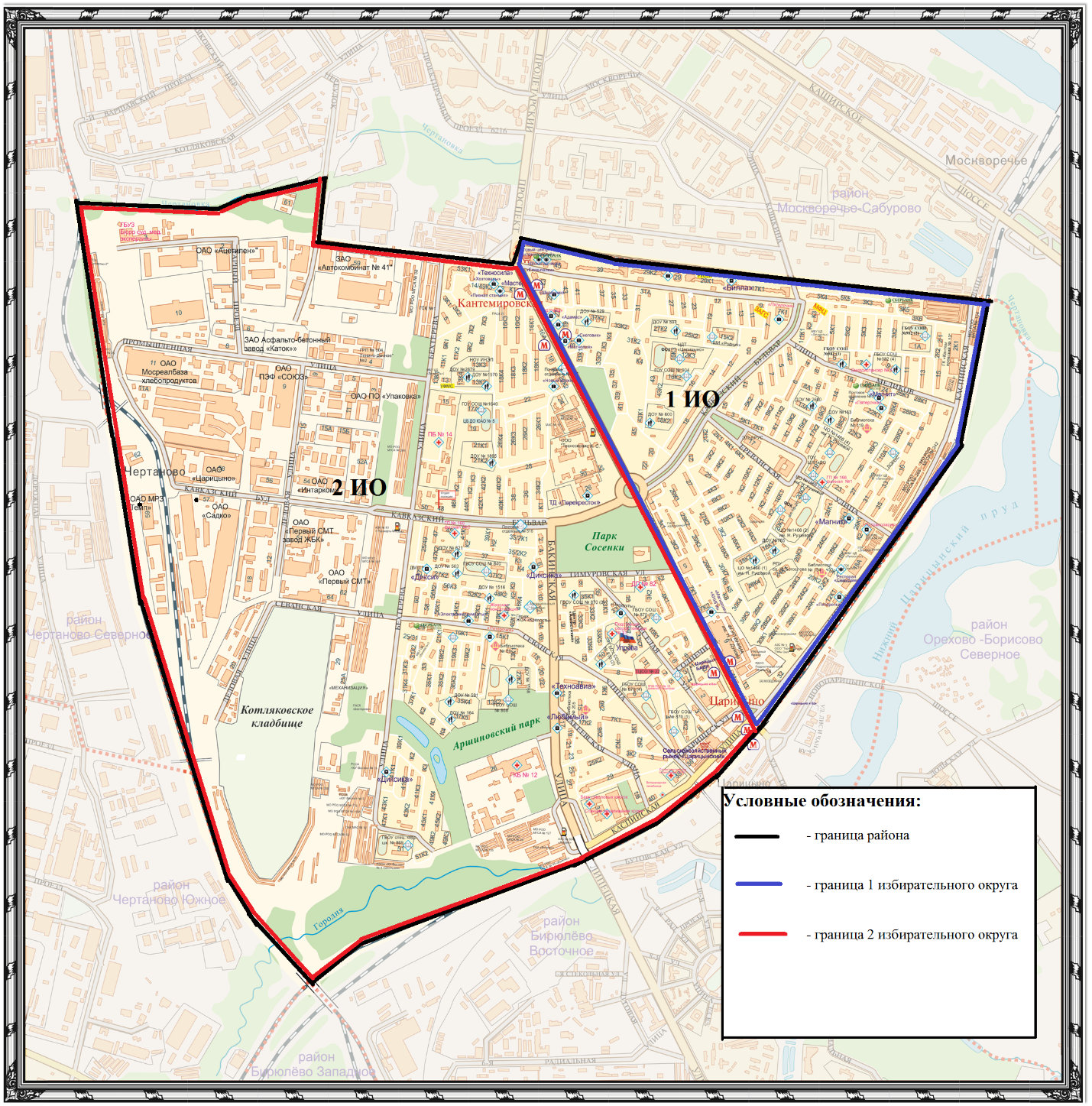 